LES PASSEJAÏRES DE VARILHES                    				  	 FICHE ITINÉRAIREAUDE n° 50"Cette fiche participe à la constitution d'une mémoire des itinéraires proposés par les animateurs du club. Eux seuls y ont accès. Ils s'engagent à ne pas la diffuser en dehors du club."Date de la dernière mise à jour : 26 novembre 2019La carte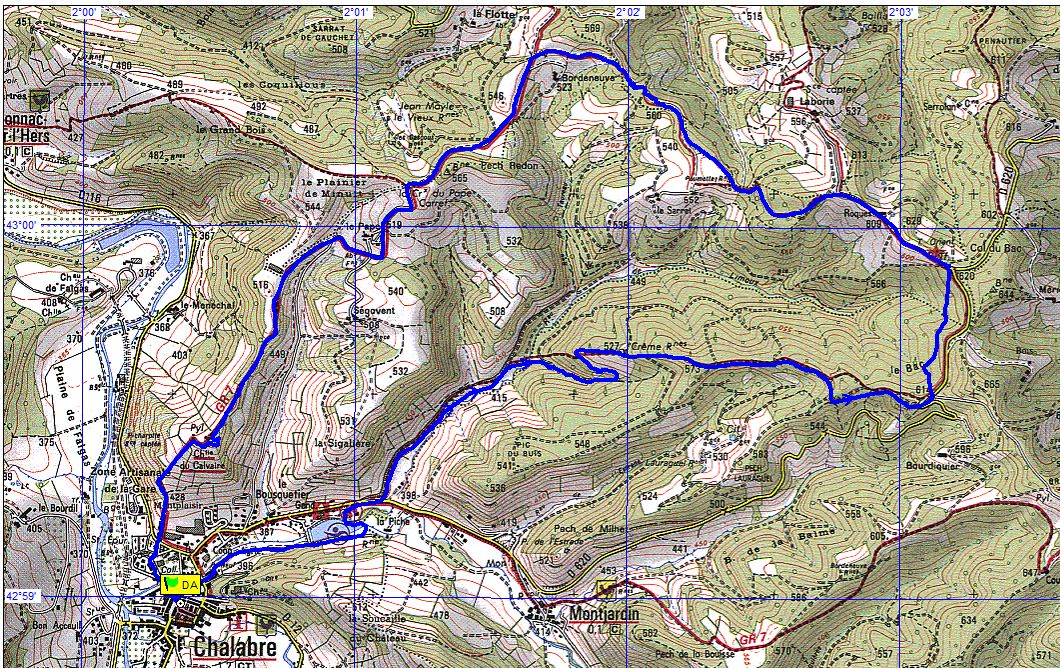 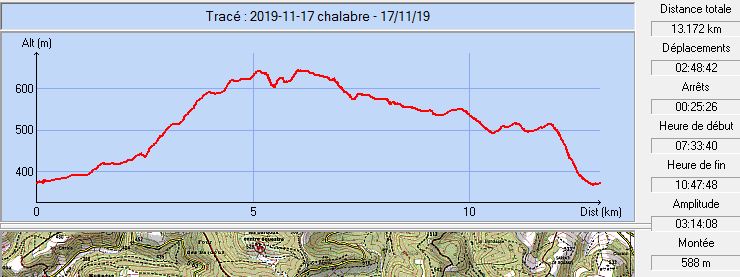 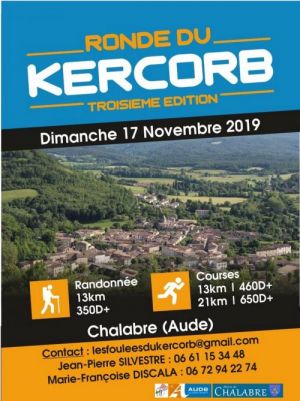 Commune de départ et dénomination de l’itinéraire : Chalabre – Place Espérance Folchet (Place de la halle au centre de la ville) – La Ronde du KercorbDate, animateur(trice), nombre de participants (éventuel) :17.11.2019 – B. Mouchague – 6 participantsL’itinéraire est décrit sur les supports suivants : Itinéraire décrit sur le dépliant distribué pour la manifestationClassification, temps de parcours, dénivelé positif, distance, durée :Marcheur - 3h15 - 350m - 13.5 km - JournéeBalisage : Blanc et rouge sur la partie commune avec le GR 7 ; Jaune pour le resteParticularité(s) : 3ème édition de la manifestation annuelle organisée par l’association "Les foulées du Kercorb" comprenant également deux courses. Participation de 8 € en 2019.Site ou point remarquable :La bastide de Chalabre enclose entre ses quatre "Cours" ornés de platanes bicentenairesLe marché couvert dit "halle au blé" où est donné le départLa chapelle du calvaire dominant la ville et son point de vueTrace GPS : Oui Distance entre la gare de Varilhes et le lieu de départ : 47 kmObservation(s) : Bernard Mouchague indique que ce parcours peut être allongé de la manière suivante : Depuis le départ, passer par la gare, la voie verte, Sonnac sur l’Hers, le Grand Bois et La 